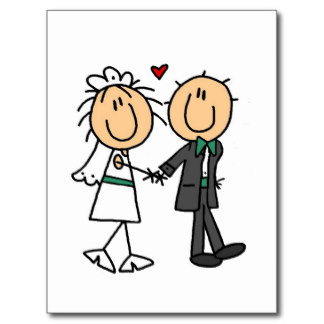 What’s Hop-peningWhat’s Hop-peningReadingRLK.3 I can identify characters, setting, and details in a storyRLK.4 I can ask and answer questions about words I don’t know in a bookRFK.2a I can recognize and produce rhyming wordsSight Words: on, canVocabulary: cackle, tidy (Jack and the Beanstalk)WritingWK.2 I can write and tell about a topicLK.1 I can use and understand question wordsVocabulary: who, what, where, when, whyScienceK.P.2 Understand how objects are described based on their physical properties & how they are used.K.P.2.2 Compare the observable physical properties of different kinds of materials (clay, wood, cloth, paper, etc.) from which objects are made & how they are used.Vocabulary: properties, 5 sensesMathK.CC.2 I can count on from any numberK.CC.5 I can count to answer ‘how many?’K.CC.4 I can understand the relationship between numbers and quantities.K.NBT.1Compose and decompose numbers from 11 to 19 into ten ones and some further Vocabulary: teen numbers